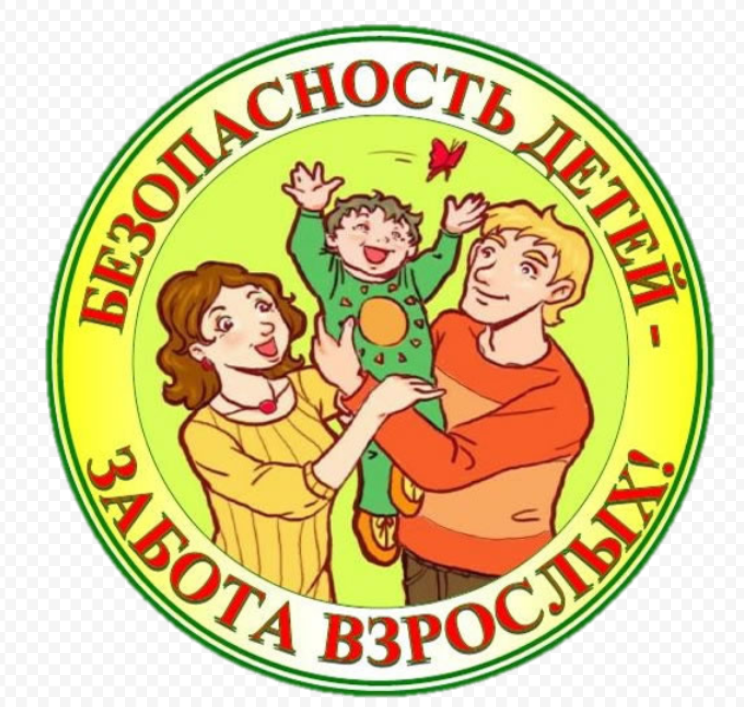 Уважаемые родители (законные представители) воспитанников! 
Для безопасного и комфортного пребывания детей и сотрудников 
в детском саду нужно придерживаться несложных правил. Для исключения несанкционированного доступа лиц в образовательное учреждение необходимо при входе и выходе из детского сада закрывать двери, калитки. При входе в здание проявлять бдительность и не пропускать посторонних лиц (либо сообщать о них сотрудникам ДОО).  Приводите, передавайте ребенка воспитателю и забирайте лично. Нельзя, не известив педагога, забирать детей из детского сада, а также поручать это детям до 18 лет и лицам в нетрезвом состоянии. Если не имеете возможность забрать своего ребенка из сада, нужно написать доверенность - разрешение на доверительное лицо. Не оставляйте без сопровождения или присмотра детей в тамбурах, территории учреждения. Если опаздываете, то свяжитесь с воспитателем. При закрытых дверях в группы подойдите к центральному входу и воспользуйтесь звонком. 

                                                        ПОМНИТЕ 
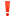 Доступ на территорию и в здание ДОУ разрешается: работникам, воспитанникам и их родителям (законным представителям). Представители семей воспитанников или иные лица могут быть допущены в детский сад в течение дня при предъявлении документа, удостоверяющего личность, с обязательной фиксацией в журнале регистрации посетителей.Благодарим вас за понимание, уважаемые родители!